This document is being provided for informational purposes only and does not constitute legal advice. It is recommended that candidates consult legal counsel or professional advisors, as the candidate is responsible for following Florida Election Law, local charters and regulations relating to their campaign or qualifications to seek office.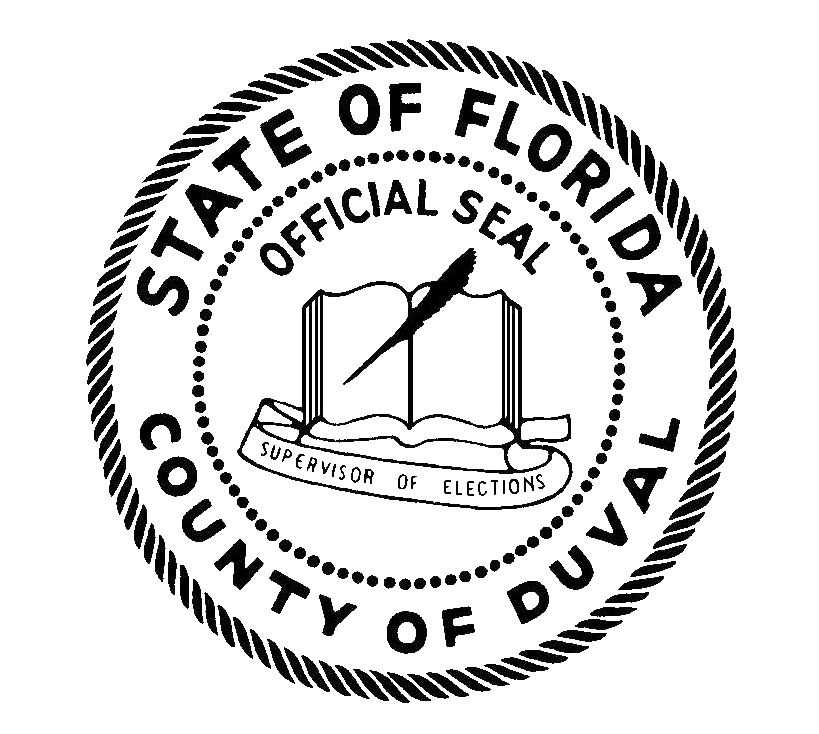 Duval County Supervisor of Elections2024 POLITICAL PARTYPRECINCT/STATECOMMITTEEMEN ANDCOMMITTEEWOMENElection Date:August 20, 2024Term Begins:December 1, 2024Qualifications:Registered voter of the respective political party in Duval CountyResident of the precinct from which electedTerm of Office:4 yearsElectorate:Registered voters of the respective political party and precinctQualifying Period:Noon, June 10, 2024 thru  Noon, June 14, 2024Filing for OfficeA membership loyalty oath / application may be required as part of qualifying for these positions. Please contact the county executive committee and / or state party for any additional party eligibility requirements to qualify or hold the office.Local County andState Political PartyContact InformationDuval County Democratic Executive CommitteePO Box 2940Jacksonville FL  32203(904) 390-7001https://www.duvaldems.org/Florida Democratic Party214 South Bronough StreetTallahassee, FL 32301(850) 222-3411https://www.floridadems.org/Duval County Republican Executive Committee3520 St. Johns Bluff Rd. S., #3Jacksonville, FL 32224(904) 396-4233https://duval.gop/ Republican Party of FloridaP.O. Box 311Tallahassee, FL 32301(850) 222-7920https://florida.gop/ Campaign Finance andQualifying Forms:A campaign treasurer’s report is required to be filed with the SOE on August 16, 2024, if receiving contributions or making expendituresNotarized DS-DE 305CM Candidate Oath – Committeemen and Committeewomen